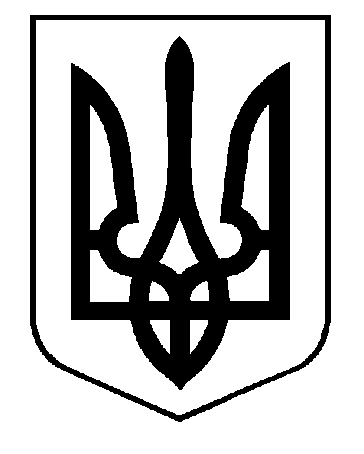 УКРАЇНАВИКОНАВЧИЙ КОМІТЕТСАФ’ЯНІВСЬКОЇ СІЛЬСЬКОЇ РАДИ ІЗМАЇЛЬСЬКОГО РАЙОНУ ОДЕСЬКОЇ ОБЛАСТІ   РІШЕННЯ13 жовтня 2022 року									 	№  201Про присвоєння адреси об’єкту нерухомого майна –житловому будинкупо вул. Молодіжна, 4 в с. УтконосівкаІзмаїльського району Одеської області	Відповідно до ст. 31 Закону України «Про місцеве самоврядування в Україні»,                     ст. 263Закону України «Про регулювання містобудівної діяльності»; Постанови Кабінету Міністрів України від 07.07.2021р. № 690 «Про затвердження Порядку присвоєння адрес об’єктам будівництва, об’єктам нерухомого майна», розглянувши заяву Арнаут Афанасія Георгійовича про присвоєння адресного номеру об’єкту нерухомого майна – житловому будинку, розташованому по вул. Молодіжна, 4 в с. Утконосівка, виконавчий комітет Саф’янівської сільської ради Ізмаїльського району Одеської областіВИРІШИВ:Присвоїти об’єкту нерухомості – житловому будинку, який складається з: літ. А – будинок житловий, житловою площею 74,7кв.м., загальною площею 158,1кв.м., літ. «Б» - гараж, літ. «В» - вбиральня, літ. «Г» - сарай, № 1-6 – надвірні споруди, нову адресу– Україна, Одеська область, Ізмаїльський район, с. Утконосівка, вул. Молодіжна, 4.Зобов’язати Арнаут Афанасія Георгійовича оформити документацію згідно діючого законодавства та протягом 30 днів встановити адресну табличку на об’єкт нерухомого майна.В.о. завідувача сектору містобудування та архітектури Саф’янівської сільської ради Ізмаїльського району Одеської області забезпечити внесення відомостей в Єдину державну електронну систему в сфері будівництва.Контроль за виконанням даного рішення покласти на  керуючого справами Саф’янівської сільської ради Вячеслава СУДДЮ.Саф’янівський сільський голова				        Наталія ТОДОРОВА